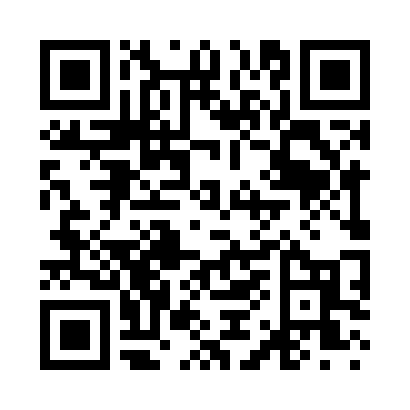 Prayer times for Pitzer, Iowa, USAMon 1 Jul 2024 - Wed 31 Jul 2024High Latitude Method: Angle Based RulePrayer Calculation Method: Islamic Society of North AmericaAsar Calculation Method: ShafiPrayer times provided by https://www.salahtimes.comDateDayFajrSunriseDhuhrAsrMaghribIsha1Mon4:075:471:215:228:5410:352Tue4:075:481:215:228:5410:343Wed4:085:491:215:228:5410:344Thu4:095:491:215:228:5310:335Fri4:105:501:225:228:5310:336Sat4:115:501:225:238:5310:327Sun4:125:511:225:238:5210:328Mon4:125:521:225:238:5210:319Tue4:135:521:225:238:5210:3010Wed4:145:531:225:238:5110:3011Thu4:165:541:225:238:5110:2912Fri4:175:551:235:238:5010:2813Sat4:185:551:235:238:5010:2714Sun4:195:561:235:238:4910:2615Mon4:205:571:235:228:4810:2516Tue4:215:581:235:228:4810:2417Wed4:225:591:235:228:4710:2318Thu4:245:591:235:228:4610:2219Fri4:256:001:235:228:4610:2120Sat4:266:011:235:228:4510:2021Sun4:276:021:235:228:4410:1822Mon4:296:031:235:218:4310:1723Tue4:306:041:235:218:4210:1624Wed4:316:051:235:218:4110:1425Thu4:336:061:235:218:4010:1326Fri4:346:071:235:208:3910:1227Sat4:356:081:235:208:3810:1028Sun4:376:091:235:208:3710:0929Mon4:386:101:235:208:3610:0830Tue4:406:101:235:198:3510:0631Wed4:416:111:235:198:3410:05